EAST SUSSEX COUNTY COUNCIL JOB DESCRIPTION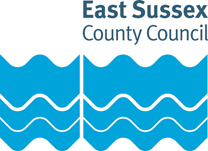 Job Title: Support WorkerDepartment: Adult Social Care and HealthGrade: Single Status 5Responsible to:Purpose of the Role:East Sussex Community Support Service (ESCSS)East Sussex Community Support Service (ESCSS) provides services to adults with a diagnosed learning disability from the age of 19+, to people living in the community, either in their own home or Supported Living. ESCSS is a county wide 24/7 service. The support Community Support Worker’s (CSW’s) provide is whole life support. For example, this could be supporting an individual with personal care or attending a medical appointment, helping them budget plan and food shop or support an individual to learn to undertake their own domestic tasks or attend a recreational activity or interest or being in their home with them so they are safe.CSW’s work on a rota basis within the community or within our supported living schemes, visiting people to help them with specific tasks or outcomes. As a Community Support Worker (CSW) you will be involved in supporting individuals, predominantly on a one-to-one basis to live their whole life and be as independent as possible and achieve their life goals. The role is varied, interesting and individual, depending on the client with a range of working hours on a rota basis covering a 24/7 period. CSW’s are responsible for meeting the care and support needs of the clients who are receiving support from the service. CSW’s also act as a key worker to a small group of clients. As a key worker you get to know the clients within your key worker group very well and liaise with health professionals, social workers, carers, family members etc and advocate for key clients as needed. CSW’s mainly lone work within the community and need to be able to drive and have a vehicle available for work.Key tasks:Provide practical and emotional support to enable people to live their best life. Be caring, compassionate and kind, and demonstrate the teams’ values.Use a range of communication skills to support people to understand and communicate their needs and wishes.Supporting people with their health and wellbeing needs which may include medication administration, personal care, and other health related tasks.Understand, follow and update support related documentation to meet people’s needs.Ensure day to day information is clearly and accurately recorded and monitored, and any concerns highlighted and reported in a timely and appropriate way.Work in partnership with people in a wide range of roles as well as families and carers.Addendums (delete as appropriate)Assess individual support needs and develop plans and assess risks.Coordinate reviews with key agencies. Plan, develop and run sessions for a group of individualsPERSON SPECIFICATIONEssential education and qualificationsLevel 1 in Maths and English or ability to pass assessment as part of the selection processEssential key skills, abilities, knowledge, experience, values and behavioursAbility to provide support respectively and sensitively.Ability to have patience and understanding when providing support.Ability and willingness to support with medication administration, personal care, and other health related tasks.Ability to understand health conditions and how it can impact a client’s presentation.Ability to converse at ease with clients and their advocates. Ability to work effectively, both within the team and independently and able to judge when to act on your own initiative and when to seek guidance. Ability to covey information clearly.Ability to read and follow support related documentation.Ability to record information accuratelyAbility to meet the travel requirements of the post. Ability to meet the physical requirements to complete the role for example administer CPR and manual handling.Desirable key skills, abilities, knowledge, experience, values and behavioursAbility to use a variety of technology as part of your day-to-day role, or the willingness to learn.Care Certificate and level 2 in CareKnowledge of people’s rights to accessing support.Knowledge of the Care Quality Commission (CQC).Knowledge of safeguarding and awareness of the principles.Experience in providing care.Experience and understanding of different health conditions.Experience in using own initiative.Document version control:Date created/amended: June 2023Name of person created/amended document: Job Evaluation Reference: 13342Health & Safety FunctionsThis section is to make you aware of any health & safety related functions you may be expected to either perform or to which may be exposed in relation to the post you are applying for. This information will help you if successful in your application identify any health-related condition which may impact on your ability to perform the job role, enabling us to support you in your employment by way of reasonable adjustments or workplace support.FunctionApplicable to role Using display screen equipment YesWorking with children/vulnerable adultsYesMoving & handling operationsYesOccupational DrivingYesLone WorkingNoWorking at heightNoShift / night workYesWorking with hazardous substancesNoUsing power toolsNoExposure to noise and /or vibrationNoFood handlingYesExposure to blood /body fluidsYes